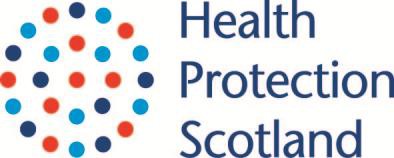 Ebola: advice and risk assessment for students 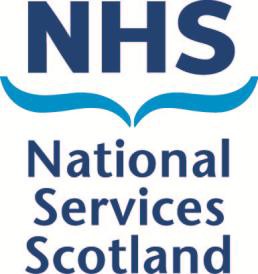 There is currently an outbreak of Ebola occurring in West Africa. It was first reported in March 2014 in Guinea and since late May has involved four countries: Guinea, Liberia, Sierra Leone and Nigeria.There have been no cases in the UK and the risk of Ebola arriving in the UK is very low.Ebola is a rare but serious viral infection. However, people in the UK are not at risk of Ebola as the virus is only transmitted by direct contact with the blood or bodily fluids of an infected person.It remains unlikely, but not impossible, that a person infected in Guinea, Liberia or Sierra Leone* could arrive in the UK. The affected countries are introducing exit screening at airports to ensure that individuals who are unwell do not board flights. This is in line with World Health Organization (WHO) guidance and is one of many measures to reduce the risk of international spread of disease.	The risk of Ebola arriving in the UK is very low.	There have been several previous outbreaks of Ebola in Africa, but none have occurred in Europe.	Transmission of Ebola from person to person is by direct contact with the blood and body fluids of an ill person with the disease. The virus is not spread by the airborne route.	The time between contact with the infected person and the time that first symptoms appear (incubation period) of Ebola ranges from two to 21 days.	Any persons arriving back in the UK having travelled from any of the affected countries, and who are free of symptoms, are not infectious and there should be no restrictions on their school attendance or normal activities.* Nigeria is not included in this list or the risk assessment algorithm, as the situation in Nigeria is currently different to the other affected countries. Although cases have occurred in Nigeria, all are associated with a single case and there has been no onward transmission from those infected. The risk of ebola in the general population of Nigeria is very low. This is being monitored.Adapted from PHE publications gateway number: 2014271 Published: 12 Aug 2014	1The attached algorithm has been developed specifically to assist educational, childcare and youngpersons’ settings who may have children/students returning or visiting from affected countries.All staff or those with contact with children should already be aware of what to do if a child/student falls ill and there is general guidance (referenced below) on infection control in school and childcare settings.Further information about the Ebola outbreak can be found on the following websites: Health Protection Scotland website:http://www.hps.scot.nhs.uk/.Public Health England (including the outbreak and maps of affected area): http://www.hpa.org.uk/Topics/InfectiousDiseases/InfectionsAZ/Ebola/. WHO:http://www.who.int/csr/disease/ebola/en/index.html.Guidance on Infection Control in Schools and other Childcare Settings http://www.hpa.org.uk/web/HPAweb&HPAwebStandard/HPAweb_C/1203496946639. Foreign travel advicehttps://www.gov.uk/foreign-travel-advice.Adapted from PHE publications gateway number: 2014271 Published: 12 Aug 2014	2Ebola risk assessment in educational, childcare and youngpersons’ settingsThis algorithm is to inform the assessment of unwell children in educational, childcare and young persons’settings, and will assist the public health response and ensure the appropriate organisations are informed. If the child is unable to answer questions, please seek information from the responsible adult.Does the student appear unwell? Symptoms to look out for include fever (e.g. pale skin, sweating or shivering), diarrhoea and vomiting, and weakness (e.g. unable to stand unsupported as appropriate for age)Contact your GP or NHS 24 on 111 by phone for an assessment If yes, ask these questionsHas the child/student arrived from Guinea, Liberia or Sierra Leone or have they spent any time in these countries within the past 21 days?If yes, ask these questionsIf no, follow usual guidance for dealing with an unwell childWhile in that country(ies), has this student:	come into contact with a person known/suspected to haveEbola?	cared for anyone with a severe illness, or who has died of an unknown cause?	attended any funerals or had any contact with any dead bodies?	visited any traditional healers or been admitted to hospital?If no, follow usual guidance for dealing with an unwell childIf yes to any of these questionsImmediate medical assessment is needed. Refer the student to the local NHS as per normal procedures. Inform the receiving hospital that the case is considered to be a possible case of ebola.If an ambulance is required, contact the Scottish Ambulance Control Centre (dial 999) and specify it is for a student who has recently returned from X country of origin and they are suspected to have Ebola. This ensures healthcare professionals use the appropriate personal protective equipment.While waiting for the ambulance service/initial responders to arrive, the unwell person should be separated from other students.Contact your local Consultant in Public Health Medicine via your NHS board as soon as you suspect that a student may be infected with ebola.